附件1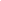 2024年面向社会公开招聘员额教师岗位表2024年面向社会公开招聘员额教师岗位表2024年面向社会公开招聘员额教师岗位表2024年面向社会公开招聘员额教师岗位表2024年面向社会公开招聘员额教师岗位表招聘单位招聘岗位名称岗位类别招聘人数其他条件成都市成华小学教育集团小学语文教师12具有小学及以上语文教师资格证成都市成华小学教育集团小学数学教师1具有小学及以上数学教师资格证成都市成华小学教育集团小学英语教师3具有小学及以上英语教师资格证成都市成华小学教育集团小学音乐教师1具有小学及以上音乐教师资格证成都市成华小学教育集团小学体育教师2具有小学及以上体育教师资格证成都市成华小学教育集团小学美术教师2具有小学及以上美术教师资格证成都市成华小学教育集团小学科学教师2具有小学及以上相关学科教师资格证成都市成华小学教育集团小学特殊教育教师1具有特殊教育相应学历学位合计合计合计24